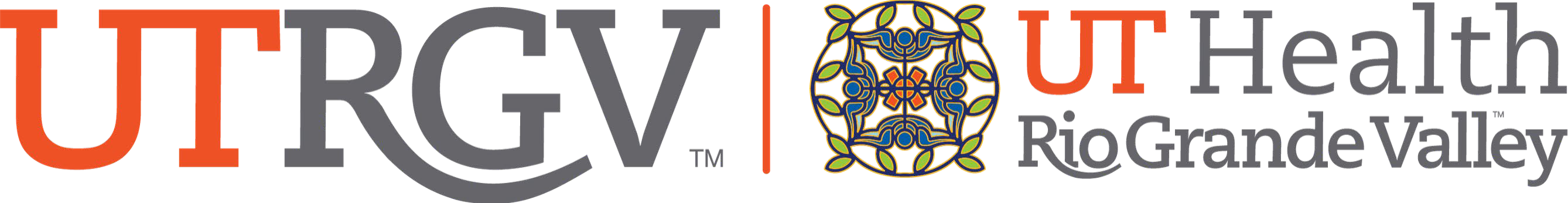 Faculty Mentoring ToolkitUTRGV School of Medicine Faculty Mentoring ProgramTable of Contents                                                                               PageIntroduction…………………………………………………. 2Documents to Complete…………………………………..13Mentoring Best Practices……………………………….…19Mentee Resources…………………………………...…….34Mentor Resources………………………………………….39Appendix…………………………………………………….48Adapted with permission from Mitchell D. Feldman, MD, MPhil, UCSF Faculty Mentoring Program (2012). Introduction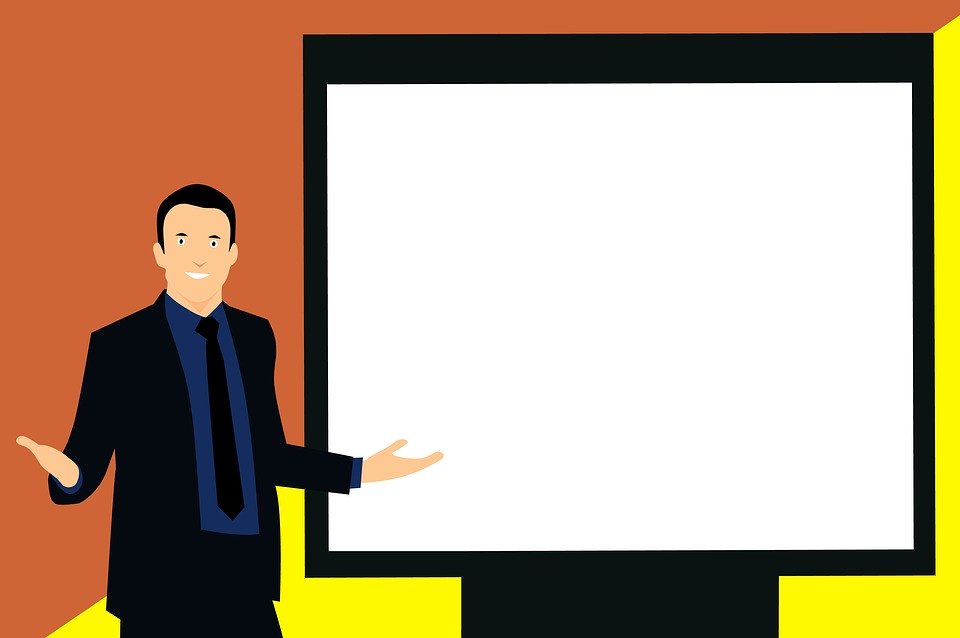 PurposeThe purpose of the Faculty Mentoring Toolkit is to:Provide an overview of the UTRGV-SOM Faculty Mentoring ProgramDescribe the concepts and benefits of mentoringDefine the role of the mentor and menteeProvide strategies for being an effective mentorDescribe the phases of the mentoring relationshipProvide tools to help the mentoring facilitator manage the mentoring pairs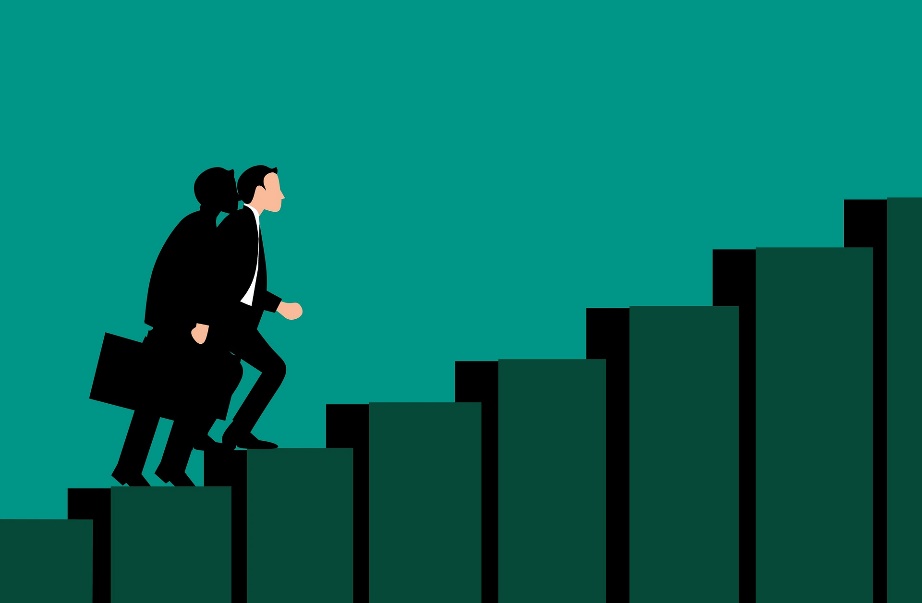 UTRGV School of MedicineMentoring Program ObjectivesTo promote UTRGV School of Medicine faculty success and advancement, this program will help participating faculty members to:Identify and develop an area of academic expertise.Form professional networks inside UTRGV-SOM and the larger community of scholarsBecome familiar with UTRGV-SOM infrastructure and services supporting scholarshipHarness the power of interdependent relationships with mentors, colleagues, and peersMitigate factors that disproportionately hamper the advancement of women and underrepresented minority faculty membersReceive guidance about the essential elements and specific factors required for advancement in the division, department, medical school, and universityTo promote UTRGV School of Medicine faculty success and advancement, this program will help the organization to:Recruit and retain a diverse and inclusive group   of talented faculty membersDevelop a “culture of mentorship” that promotes faculty scholarship and advancement, and that builds social equity for facultyDevelop and retain mentors that are skilled at helping  women advocate for equity in salary and resourcesPromote leadership among traditionally under- represented groups – this includes providing unconscious bias training for search committeesProvide mentorship that addresses interpersonal communication skills and expectations for professionalism including education about appropriate workplace behavior, reporting unprofessional behavior, and advocating for the elimination of sexual and gender harassmentBuild a cadre of skilled mentorsCreate a mentoring program that is viewed as a national model for medical schools that do not own a clinical enterprise and must partner with hospitals and health systemsTo promote the success and advancement of UTRGV School of Medicine Kleberg Scholars, this program will help participating Kleberg Scholars to:Identify and develop an area of academic expertiseIdentify health disparities that can be targeted to improve healthcare access and delivery across the Rio Grande ValleyServe as health care advocates for Rio Grande Valley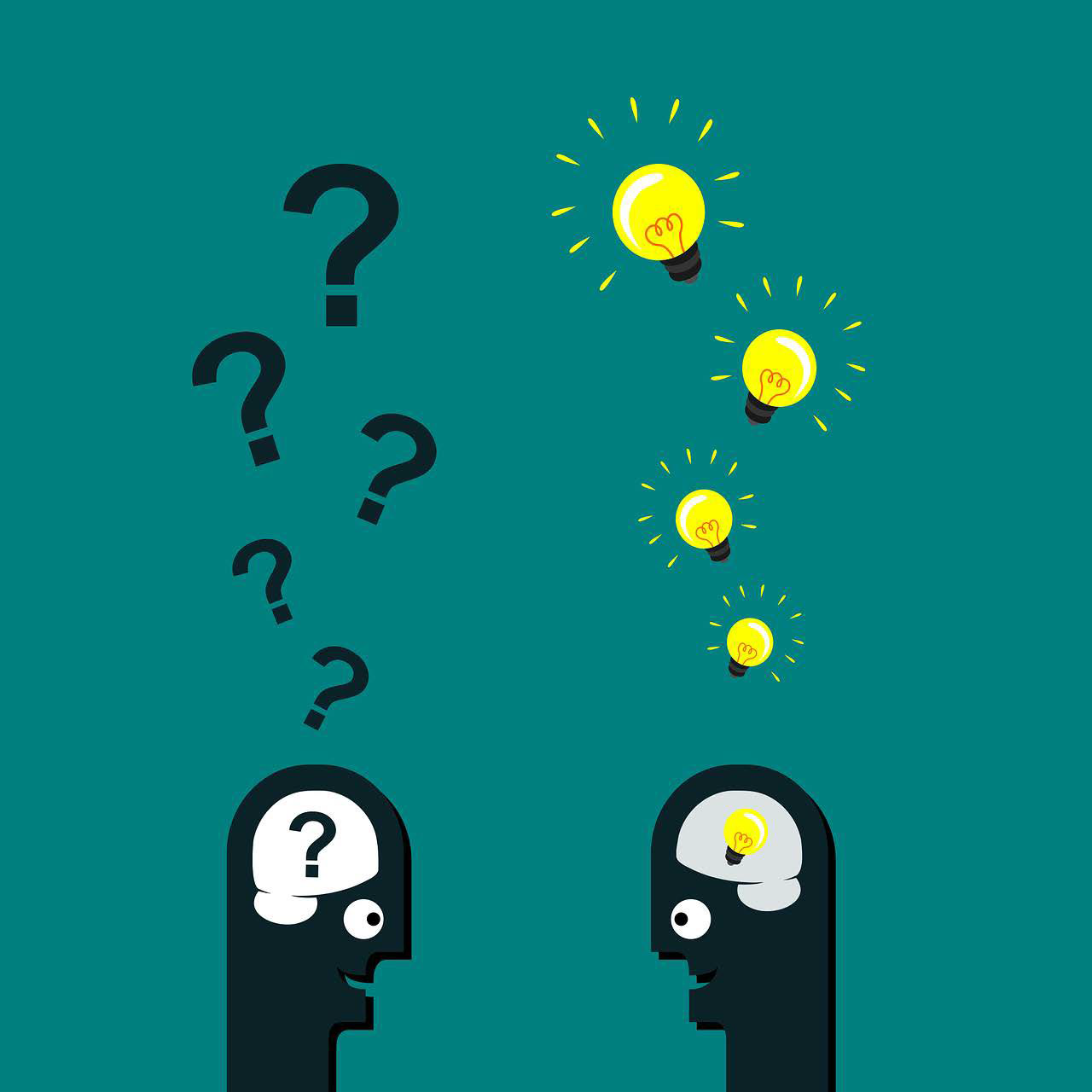 MissionThe Office of Faculty Affairs implements a life-cycle of learning experiences to establish and sustain a culture that promotes faculty vitality toward integrating medical education, community research and patient care throughout the Rio Grande Valley to foster an academic climate that strives for excellence.Faculty Development facilitates the success of faculty by providing comprehensive support services and professional development opportunities to assist in navigating the academic environment, support professional achievement and academic excellence.The University of Texas Rio Grande Valley School of Medicine’s Office of Faculty Affairs and Faculty Development is committed to facilitating the success and academic advancement of our faculty.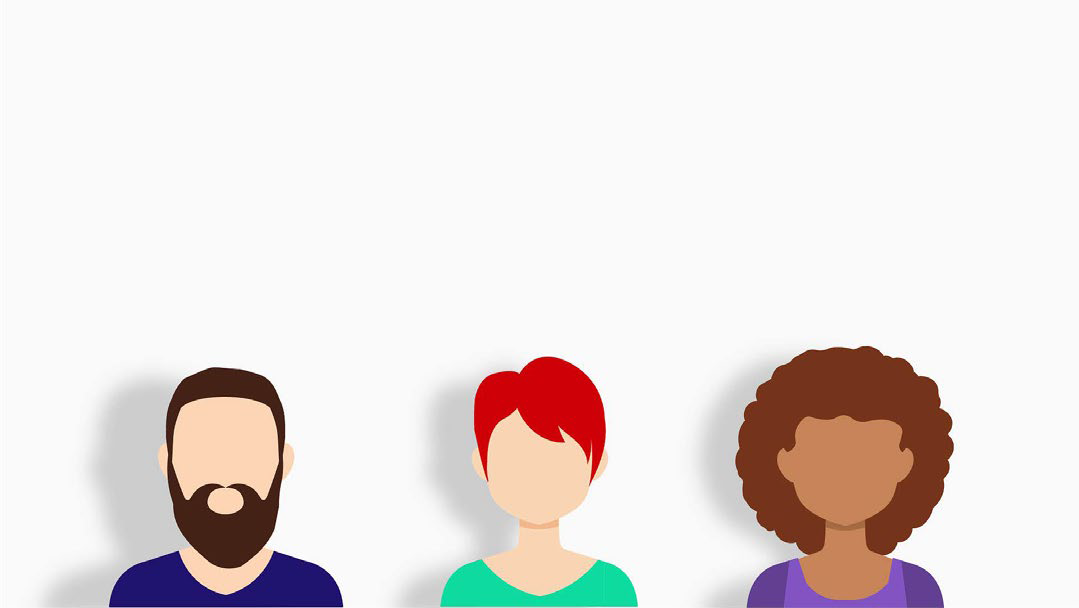 Program Core ComponentsSenior Associate Dean of Faculty Affairs, Assistant Dean of Faculty Development , and Program ManagerEstablish and oversee program for faculty at UTRGVMentoring Facilitators, Mentoring Program Advisory CommitteeResponsible for advising the mentoring programCore CurriculumWorkshops and seminars, invited speakers, retreats.Topics to be covered include:Emotional IntelligenceEvidence Based Medicine Review Biosketch DevelopmentGrant WritingCommunicationFamiliarization with the Promotion &Tenure ProcessManagement SkillsHow to Succeed in Academic MedicineOther relevant topicsEvaluationContinuing evaluation of the Program and individual mentors Mentoring Program Web SiteLinks to other local and international mentoring activitiesMentoring ResourcesMentor DevelopmentRecognition for MentorsMentoring awardsAdvancement and promotion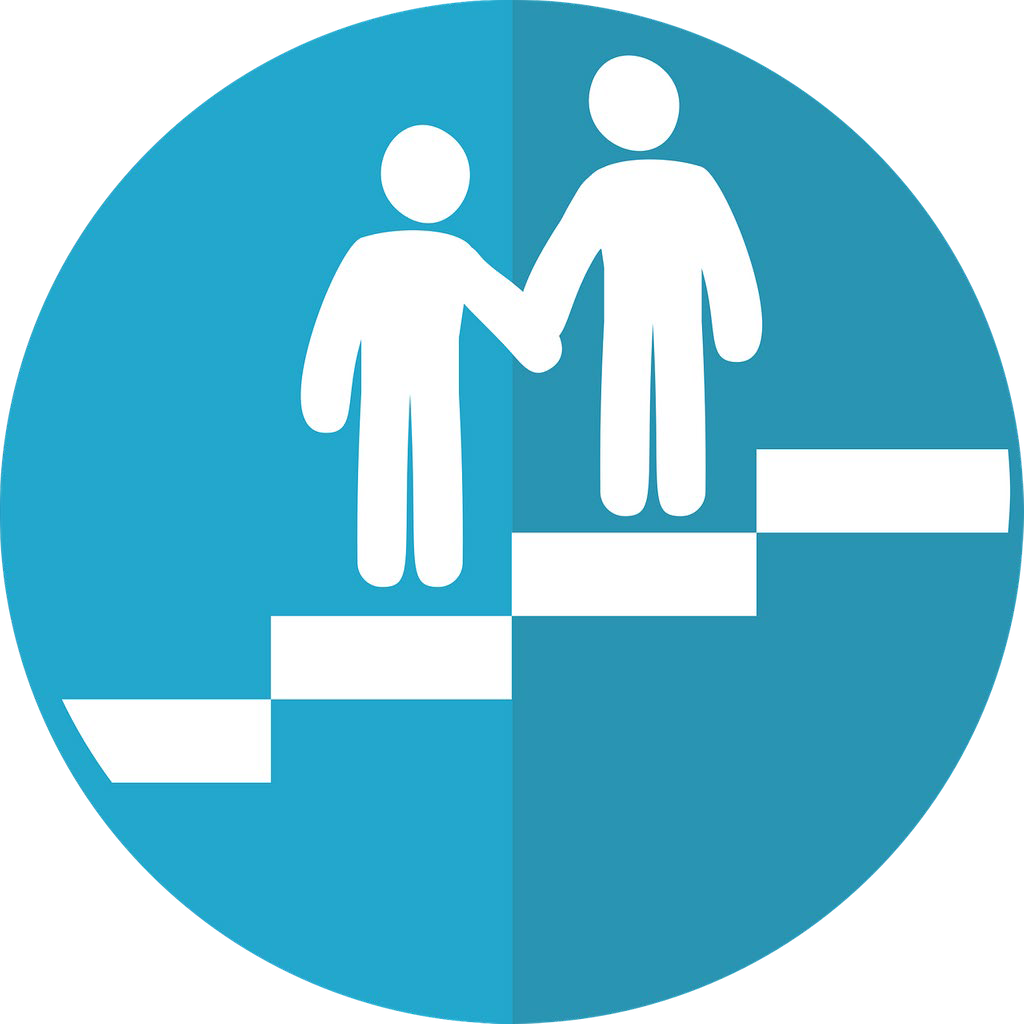 Faculty Mentoring Program Yearly TimelineMentoring ModelEngage 6-8 junior faculty paired with trained mentors to complete a focused project over a 6-9 month-long period.Typically, junior faculty will be in the first three years of appointment and hold the rank of assistant professor or be incoming Kleberg Scholar. Each mentee will have 10% protected time for this program.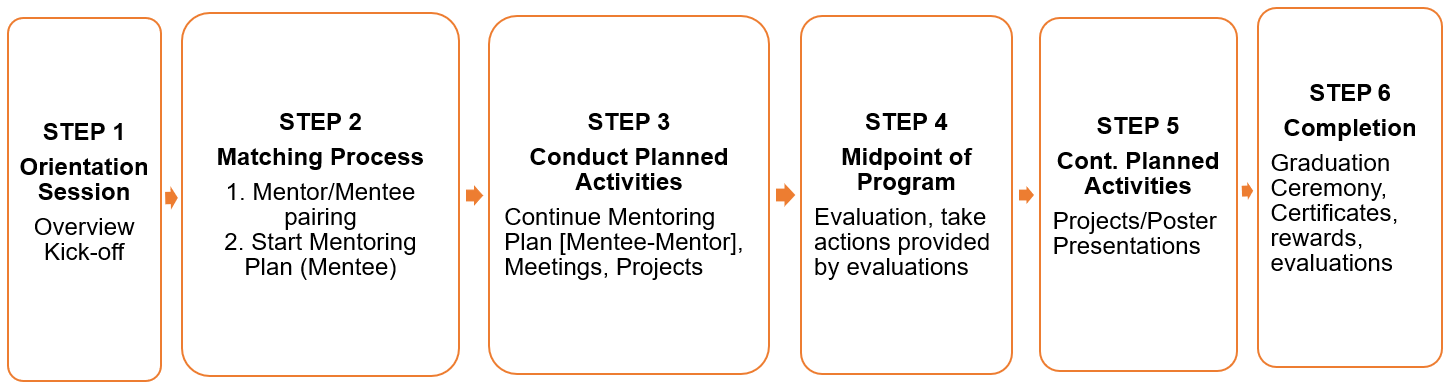 Mentoring Program Advisory CommitteeA mentoring program advisory committee has been established to set up mentoring pairs and to lead mentoring activities in their respective groups.Attributes and SkillsAssociate or higher rankDedicated time (0.10 FTE per 10-15 mentor/mentee pairs)Outstanding communication skillsKnowledge/experience with all aspects of advancement and promotion at UTRGV SOMResponsibilitiesOverall responsibility for faculty mentoring in their department or divisionSet up mentee/mentor pairs (main target mentees are junior faculty up to associate professor rank; new faculty who have been at UTRGV SOM for 3 years or less should also be offered a mentor)Establish local system for documenting and tracking these pairsResponsible for oversight of mentoring program— including yearly review of pairsProvide guidance and support for reassignment of mentees as neededWork with the Faculty Mentoring, to:Conduct qualitative and quantitative evaluation   of the programDisseminate findings and recommendationsAttend mentoring workshops and organize mentoring events for their facultyAttend yearly mentoring facilitator meetings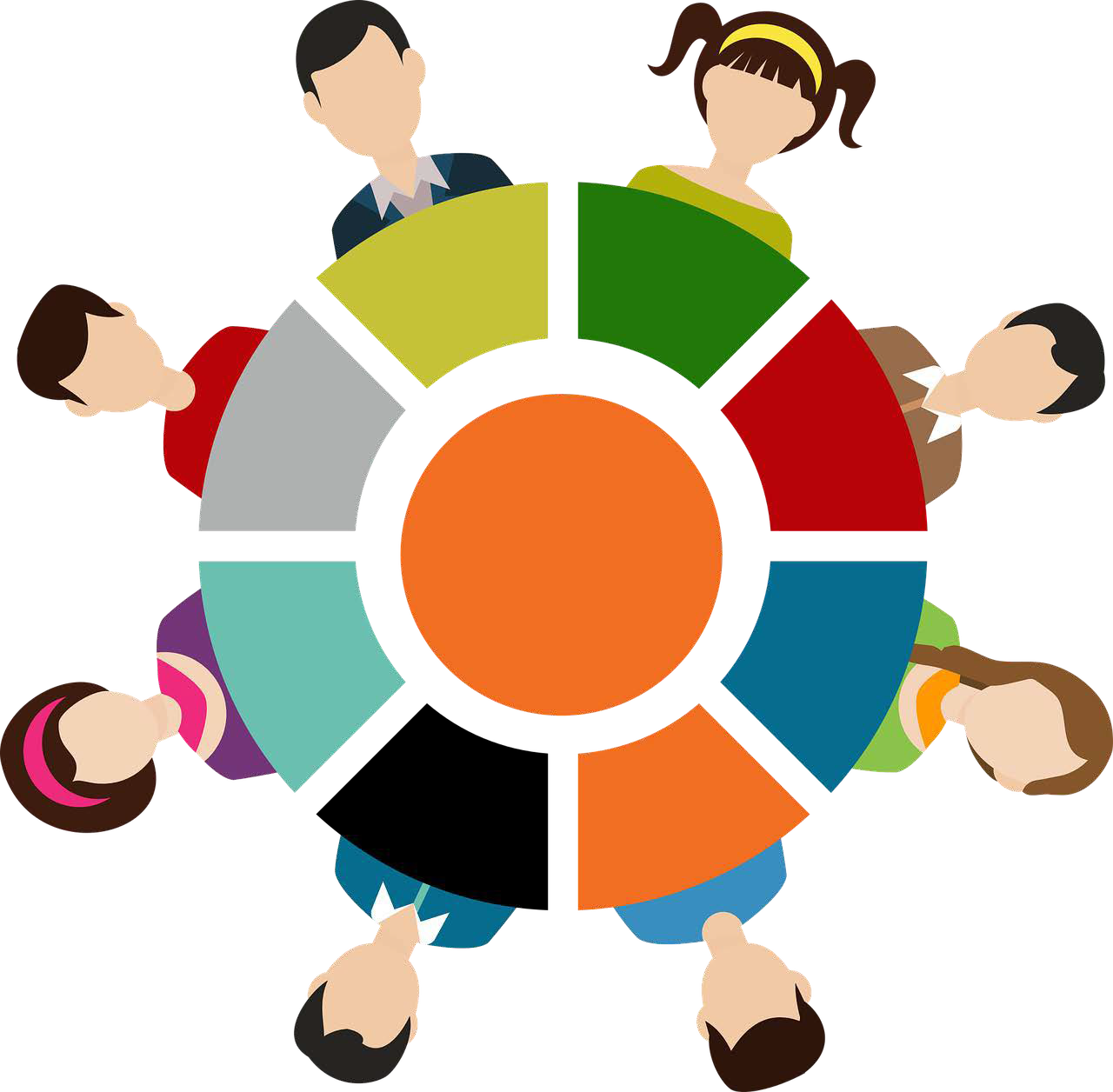 Documents to Complete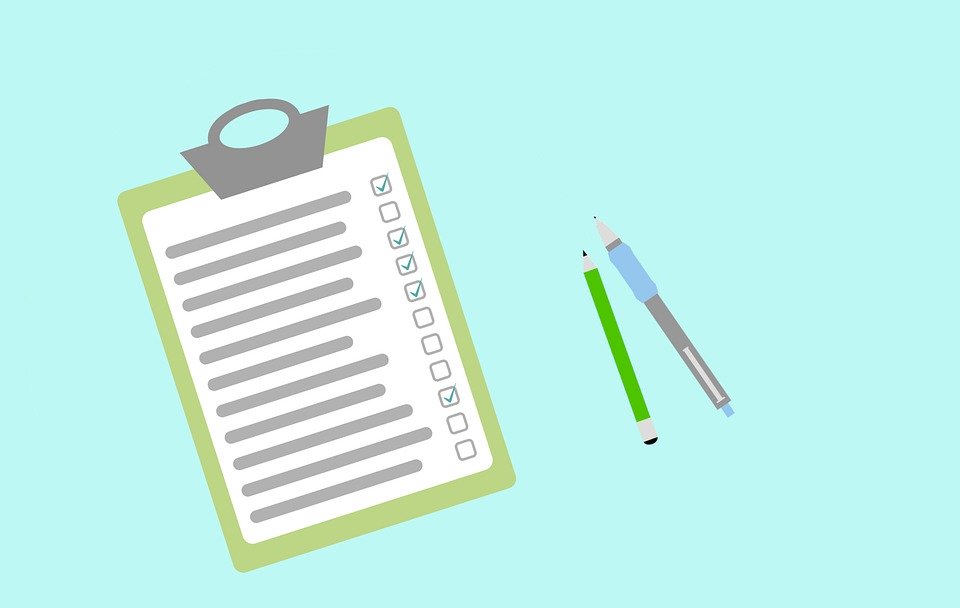 Mentoring Meeting JournalUse this page to record the discussion points in each of your mentoring meetings.Check-In (e.g. urgent issues, work-life balance, personal issues):Goal Discussion :	         Action Items :Individual Development Plan (IDP)UTRGV SOM Faculty Mentoring Program		Instructions to Mentees:		Please complete this form and give a copy to your mentor before your 		Mentoring session.		Instructions to Mentors:		Please review the mentee’s CV and this form prior to meeting your mentee.Date:		Mentee Name:		Mentor Name:		Time Allocation in Mentee MOA:		 % Teaching/Training/Providing Mentoring 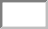  % Research % Patient Care		 % Administration/Other Services		How (if at all) would you like to change this time distribution?things you’re doing now that you want to quitthings you’ve just been asked to do that you want to refuse to dothings that you’re doing that you want to continuethings that you’re not doing that you want to startstrategies for improving the balance within the above 4 categoriesAcademic AppointmentDo you understand the series to which you are appointed and the expectationsfor advancement in this series?		___Yes		___No		Explain:Current Professional Responsibilities		List your major professional responsibilities and if you anticipate significant		changes in the coming year:			1.			2.			3.			4.			5.Future Professional Goals		Short Term Goals		List your professional goals for the coming year. Be as specific as possible, and indicate how you will assess if the goal was accomplished (expected outcome).Goal:Expected outcome:Goal:Expected outcome:Goal:Expected Outcome:		Long Term Goals		List your professional goals for the next 3-5 years. Again, be specific,and indicate how you will assess if the goal was accomplished. Goal:Expected Outcome:Goal:Expected Outcome:Goal:Expected Outcome:Mentoring Best Practices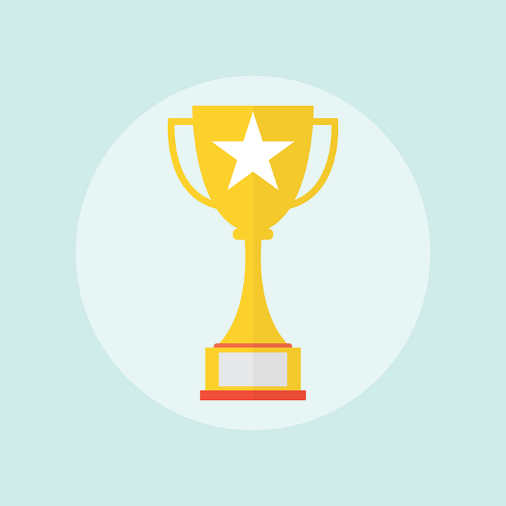 What is Mentoring?. . . a process where mentor and mentee work together to discover and develop the mentee’s abilities.. . . a long-term relationship with a responsibility to provide the support, knowledge and impetus that can facilitate professional success.. . . a personal process that combines role modeling, apprenticeship, and nurturing.The mentor will act as a teacher, sponsor, guide, exemplar, counselor, moral support—but most importantly will assist and facilitate the realization of the dream.. . . process whereby an experienced, highly regarded, empathic person (the mentor) guides another individual (the mentee) in the development and examination of their own ideas, learning and personal and professional development. The mentor, who often, but not necessarily, works in the same organization or field as the mentee, achieves this by listening and talking in confidence to the mentee.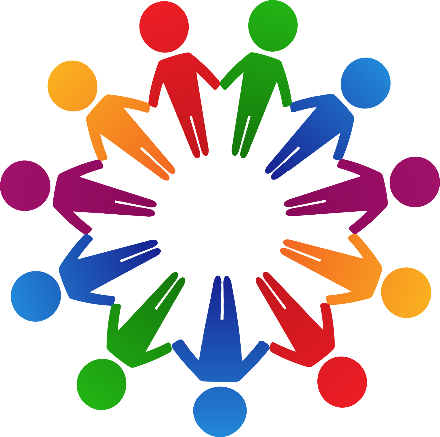 Hierarchy of Supportive Work RelationshipsCareer Functions“Those aspects of a relationship that enhance advancement in the organization.”Coaching, protecting, networking, sponsorshipPsychosocial Functions“Those aspects of a relationship that enhance an individual’s sense of competence, identity and effectiveness.”Role modeling, counseling, confirmation, acceptance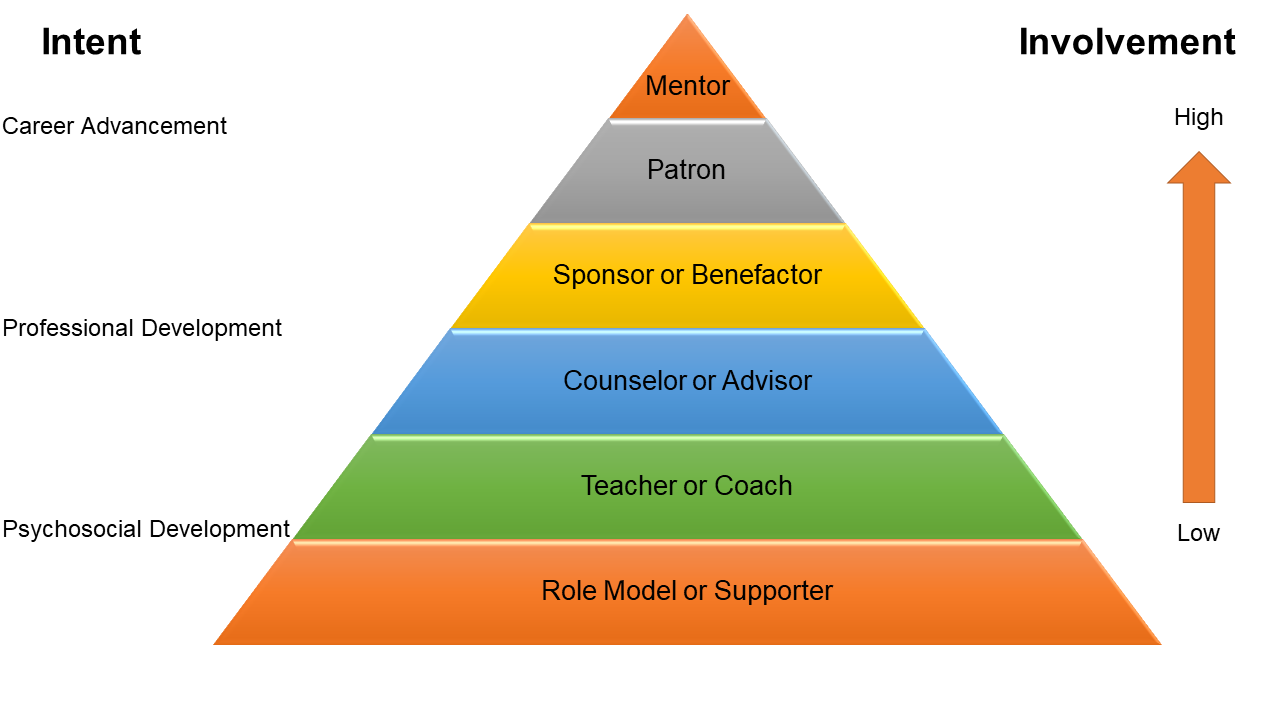 Why Mentoring MattersPromotes career development and satisfactionImproves success of women and underrepresented minorities in academic health careers Enhances faculty productivity (mentoring is linked to increased funding and publications)Increases interest in academic careersPredicts promotion in academiaImproves self-efficacy in teaching, research, and professional developmentIncreases the time that clinician educators spend in scholarly activitiesLeads to less work-family conflict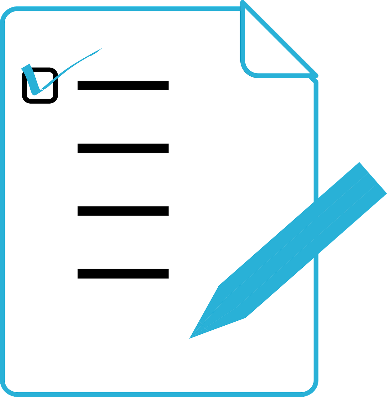 Benefits of MentoringBenefits for MenteesCompensationPromotion in career / jobSatisfaction outcomesBenefits for MentorsDevelop personal support networkInformation and feedback from protégésSatisfaction from helping othersRecognitionImproved career satisfaction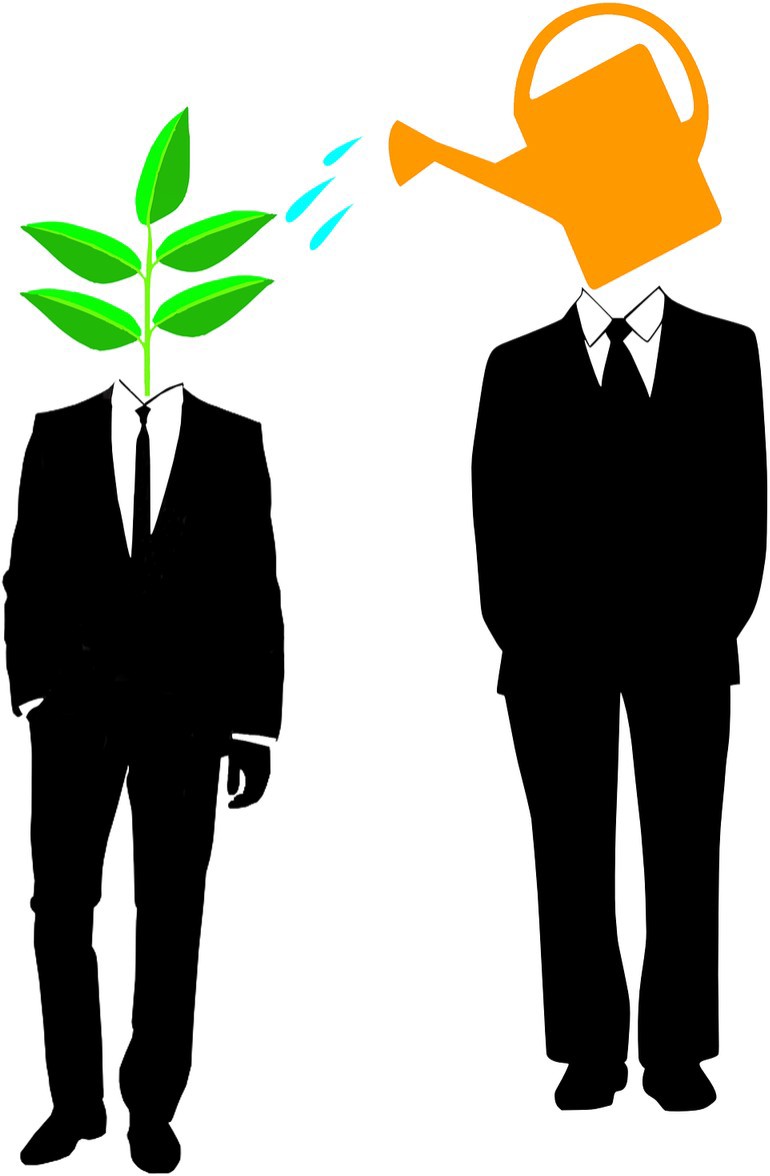 Benefits of Mentoringfor the University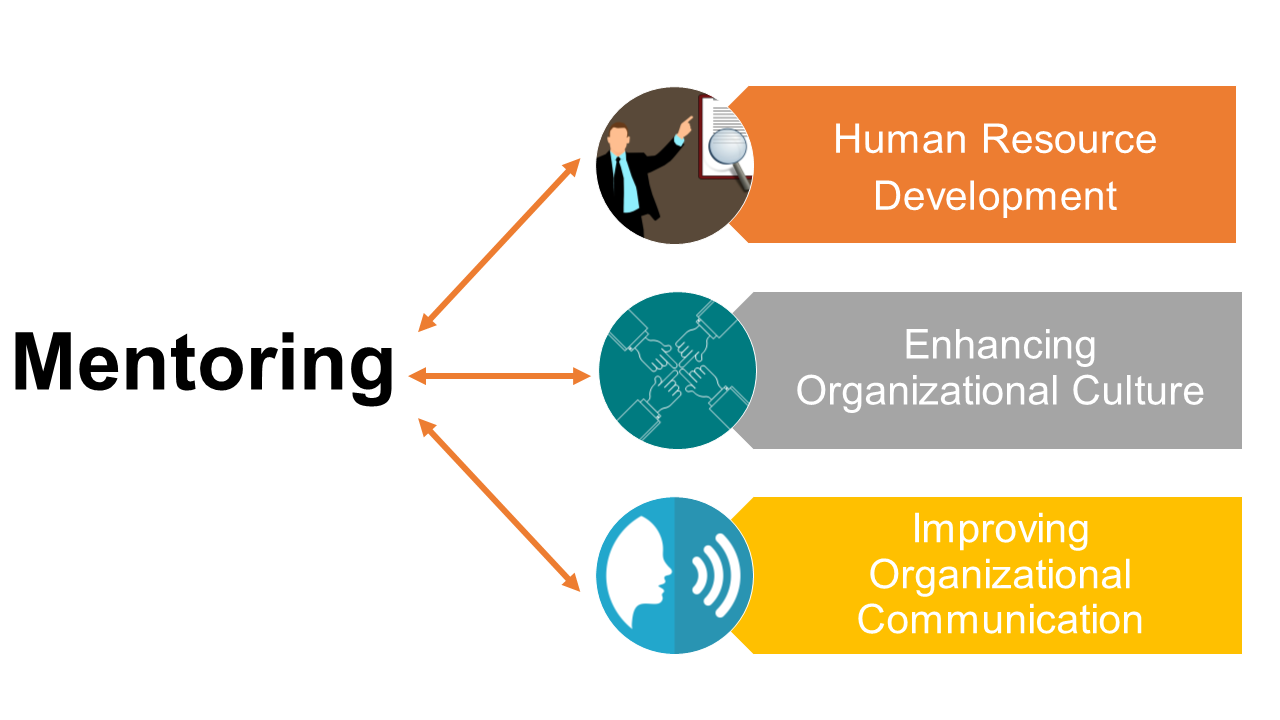 Phases of the Mentoring Relationship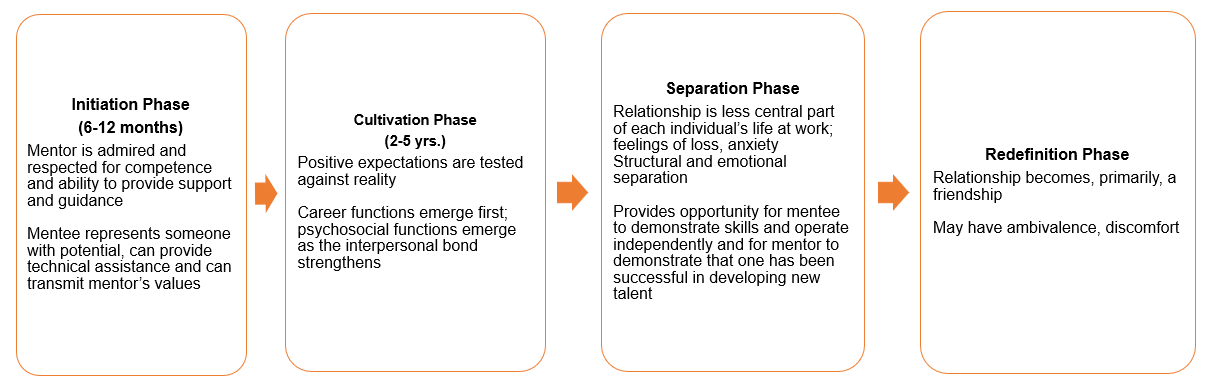 Selecting MentorsIn matching mentors and mentees consider the following:All senior faculty members (associate professor rank or higher) are eligible to be mentorsMentors should have a limit of two to three ‘career’ menteesResearch shows that mentees who have more input into the match are more satisfied with their mentorsMentor/Mentee characteristicsCareer interestsGender (gender matching has been shown to be helpful for female mentees)Race/ethnicityAgePersonal chemistry (important but hard to predict)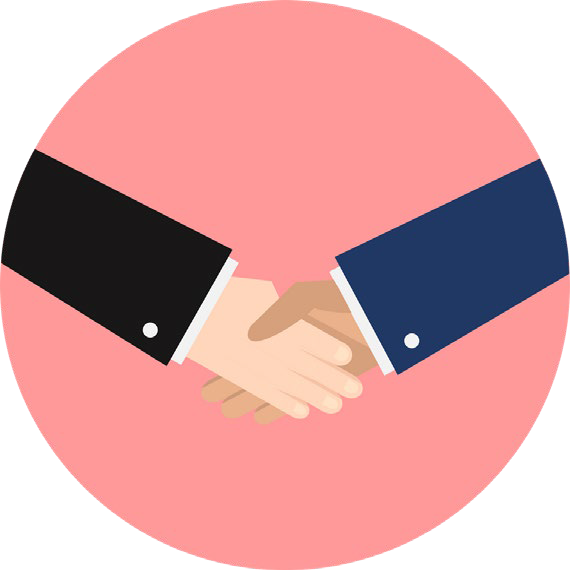 Initiation: First Meeting ChecklistGet to Know Each OtherShare information about your professional and personal lifeLearn something new about your mentee/mentorEstablish GuidelinesWhen and where will we meet?How will we schedule meetings?How will we communicate between meetings? What agenda format will we use?Will there be any fixed agenda items to be discussed at every meeting?How will we exchange feedback? How will we measure success?Partnership AgreementReview partnership agreement, modify if desired, sign and exchangeReview goals for the mentoring relationshipConfirm Next StepsSchedule date, time, and place of future meetings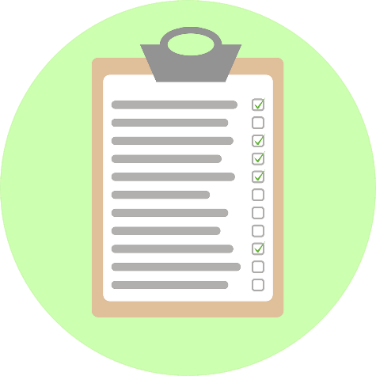 Initiation:Structuring Meeting TimeDetermine how to use your time together. One suggestion is the “10/20/60 Rule” that will help you to establish a solid partnership and address mentoring goals and everyday issues. For a meeting of about 1½ hours split the time roughly as follows:First 10 MinutesEngage in personal/professional “check-in”Next 20 MinutesFocus on ‘front burner’ issues (upcoming presentation, manuscript revision, etc.)Next 60 MinutesDiscuss current and long-term goals and priorities Summarize discussion, clarify tasks, schedule follow-up meeting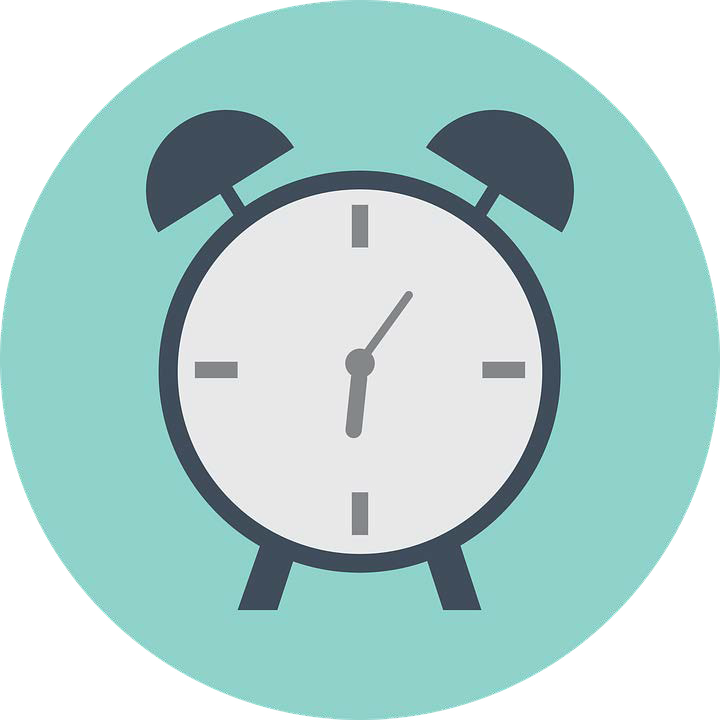 Initiation: ExpectationsA critical component of a successful mentoring relationship is clarity of commitment and expectations.Mentors and mentees need to agree on:Scheduling and logistics of meetingFrequency and mode of communicating between meetingsResponsibility for rescheduling any missed meetingsConfidentiality“Off-limits” conversationsGiving and receiving feedbackWorking with formalized mentee goals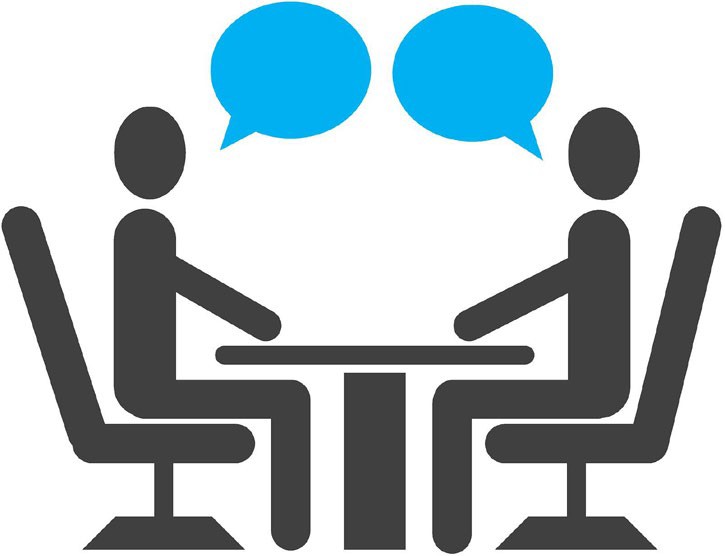 Cultivating the Relationship:Building TrustWhen people trust each other, they allow their most authentic self to emerge. They feel free to share concerns, insecurities, and doubts. Listening to each other builds trust. Sharing reservations and uncertainties builds trust. Most importantly, demonstrating by our acts that we are trustworthy builds trust.                 Behaviors That Build Trust         Behaviors That Destroy Trust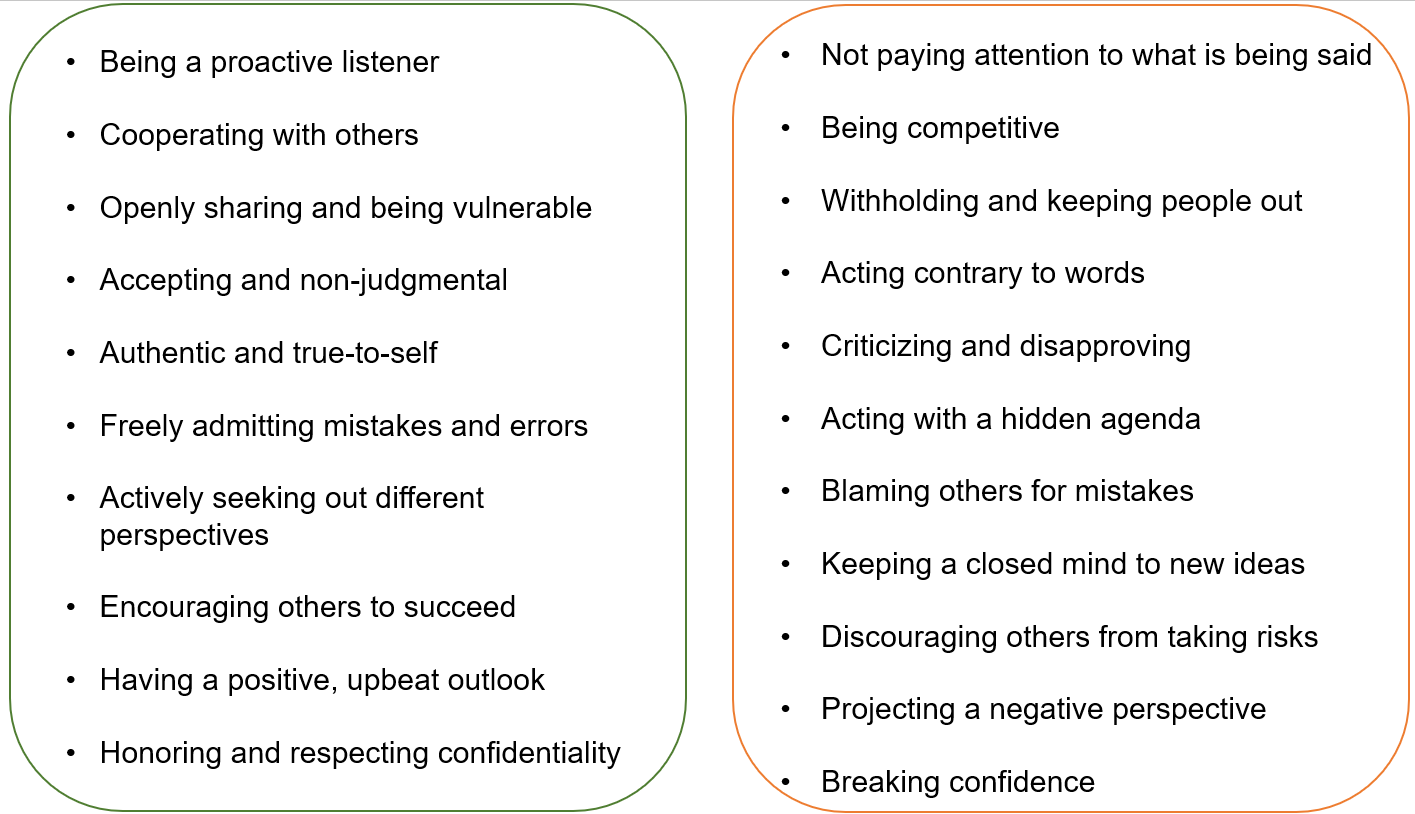 Cultivating the Relationship: Giving and Receiving FeedbackMentees want to receive honest, candid feedback from their mentor. Equally important is the feedback mentees can offer to mentors. Engaging in reciprocal and on-going feedback is a vital component of the partnership.Effective feedback:Is offered in a timely mannerFocuses on specific behaviorsAcknowledges outside factors that may contributeEmphasizes actions, solutions, or strategiesEffective Feedback from Mentee:Whether the advice or guidance you offered was beneficial and solved an issueWhether the mentor communication style and/or actions facilitate a positive mentoring experienceWhether the mentor communication style and/or actions create challenges to a positive mentoring experienceEffective Feedback to Mentee:Mentee strengths and assetsAreas for growth, development, and enhancementHarmful behaviors or attitudesObservations on how your mentee may be perceived by others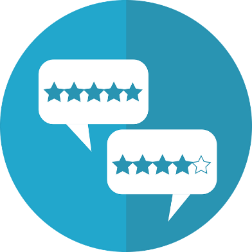 Separation and RedefinitionParticipating in a mentoring program brings the opportunity for planning and implementing closure that is unlike most other types of relationships. Whether you determine to continue meeting on a regular basis or not, it is essential to discuss and plan the process by which your formal partnership will end.If appropriate, you will want to think about how you would like to transition from a formal to an informal mentoring partnership or to more of a peer relationship. It is recommended to instill some structure to even an informal partnership to yield the most benefit from the time you spend together.Closure Checklist:Discuss how to use the remaining time together.Make sure an important goal has not been overlooked.Plan a formal acknowledgement or celebration of the mentoring relationship.Questions to Discuss:Have the goals been achieved?Have the important issues been discussed?How should the separation/redefinition be acknowledged?What will the agenda be for the last meeting?What would be the ideal interaction going forward?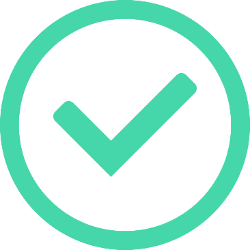 Consequences of Negative Mentoring RelationshipsFor MenteesHigher levels of work stressLower self esteemMore likely to leaveFor MentorsLess likely to mentor othersLess likely to invest in other work activitiesFor OrganizationsCulture of mistrust and lack of voluntarism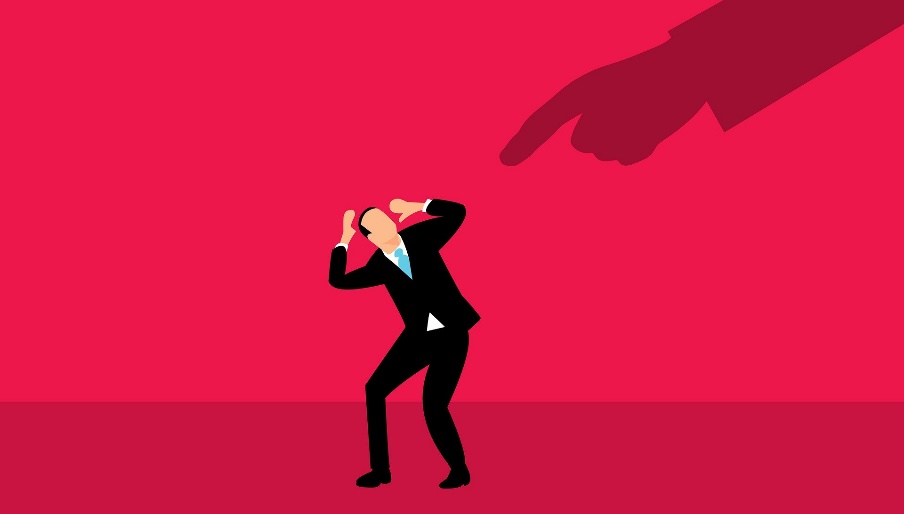 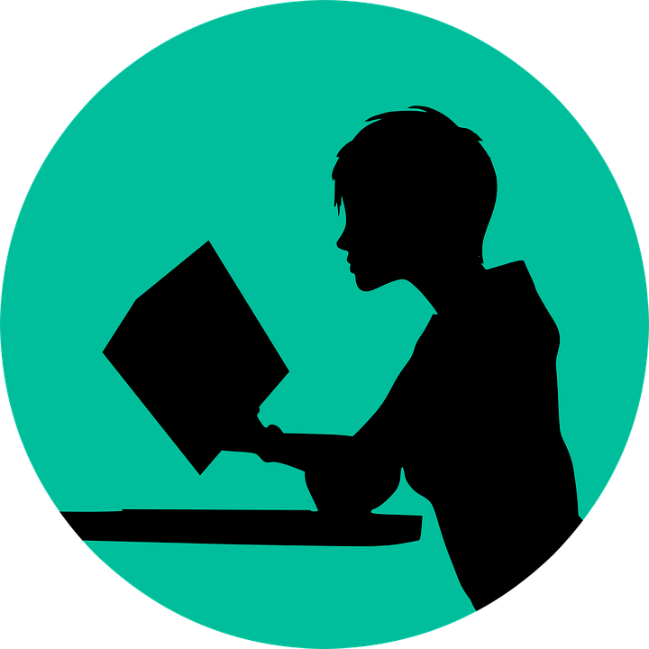 Choosing a MentorChoose a mentor who has the following qualities:Interested in developing your careerCommitment to mentoringMatch your emotional needsDo you need more support and praise or more challenge?Match with your professional needsHelp with writing? Methodological skills?Research/scholarly/clinical interestsA successful track recordGood communication skillsWill provide networking opportunitiesIs institutionally savvyExpresses interest in you as a personThere is potential for reciprocity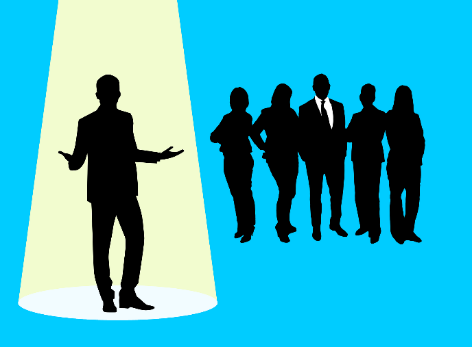 Being a Proactive MenteeThe most successful mentoring partnerships are those in which the mentee takes the initiative and truly drives the partnership. In a mentee-driven partnership, the mentee determines the pace, route, and destination. The mentor is then able to offer insights and counsel that is focused on the mentee’s objectives.Consider the following questions:Are my objectives clear and well defined?Am I comfortable asking for what I want?Am I open to hearing new ideas and perspectives?Do I allow myself to be open and vulnerable?Am I receptive to constructive feedback?Am I able to show I value and appreciate feedback?Am I willing to change or modify my behaviors?Do I consistently follow through on commitments?Do I try to instill trust?Do I openly show appreciation and gratitude?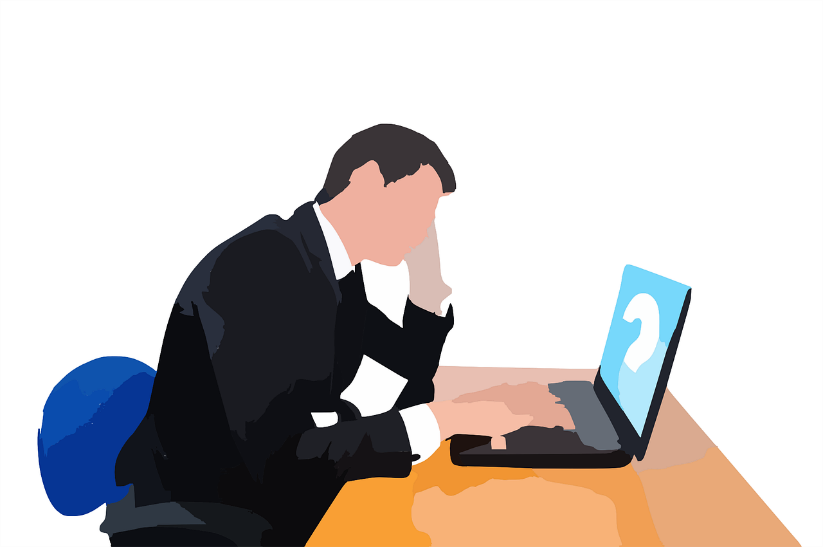 Mentee Dos and Don’ts                                           Do’s                                           Don’ts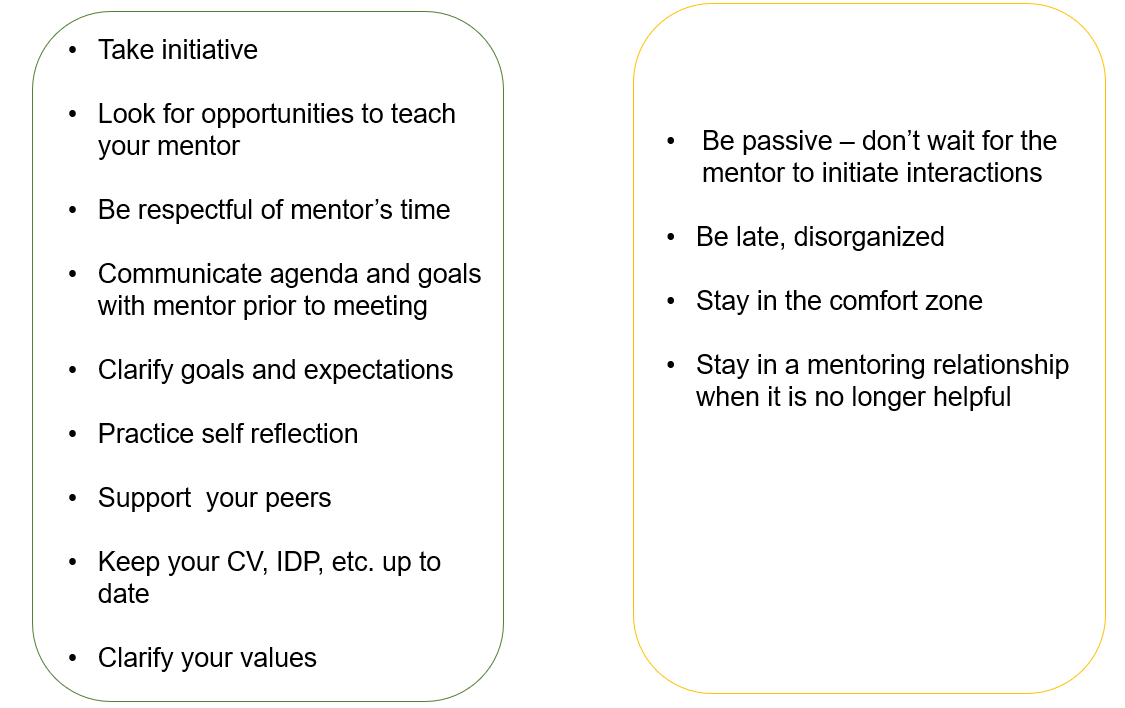 Mentee Strategies to Achieve Mentoring ObjectivesWhether your objectives focus on broad issues or more specific developmental areas, your mentor’s ability to help you attain those objectives will be enhanced when you have clearly defined where you want to go and how you want to get there. It is important to think carefully about your objectives and the challenges to achieving them.Use the questions below to appraise your objectives:SpecificityHave you identified a specific objective for the partnership?Are your objectives definite and precise?MeasurabilityAre your objectives quantifiable in nature?Have you decided how to measure success?Work PlanDo you have an action plan to achieve your objectives?Have you considered the outcome of achieving your objectives?Reality CheckAre your objectives realistic given the circumstances?Have you determined a completion date?Is your timeline realistic?Will you need additional resources or tools to be successful?The Mentor’s RoleWill your objectives require your mentor to provide you something other than guidance?How can your mentor be most helpful to you?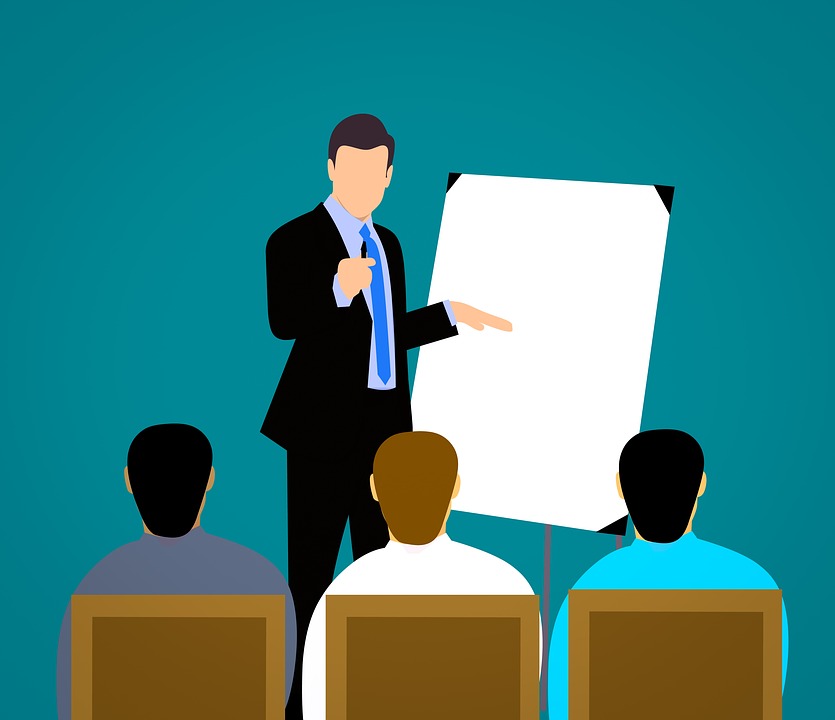 CompetenceProfessional knowledge and experience Respect Interpersonal skills and good judgmentConfidenceShares network of contacts and resources Allows protégé to develop his/her own terms Demonstrates initiative, takes risksShares creditCommitmentInvests time, energy, and effort to mentoring Shares personal experience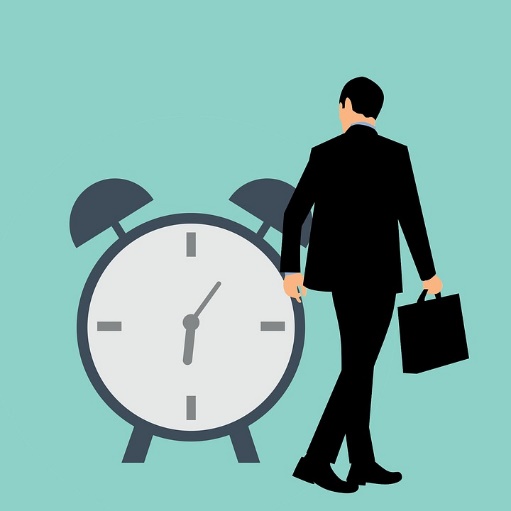 Mentor Roles and Functions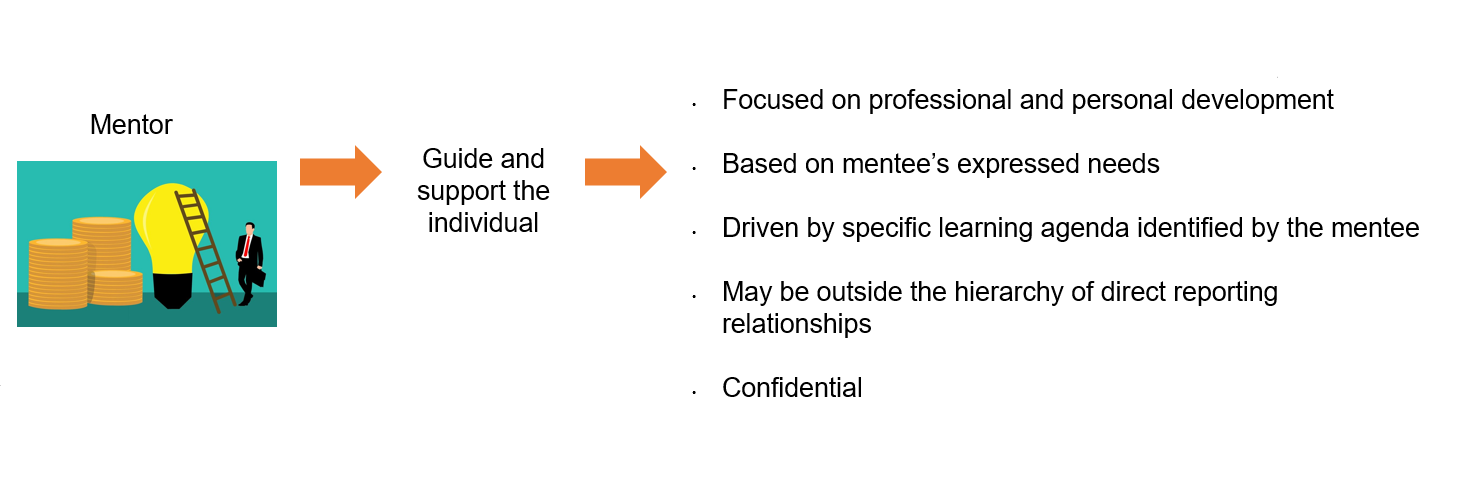 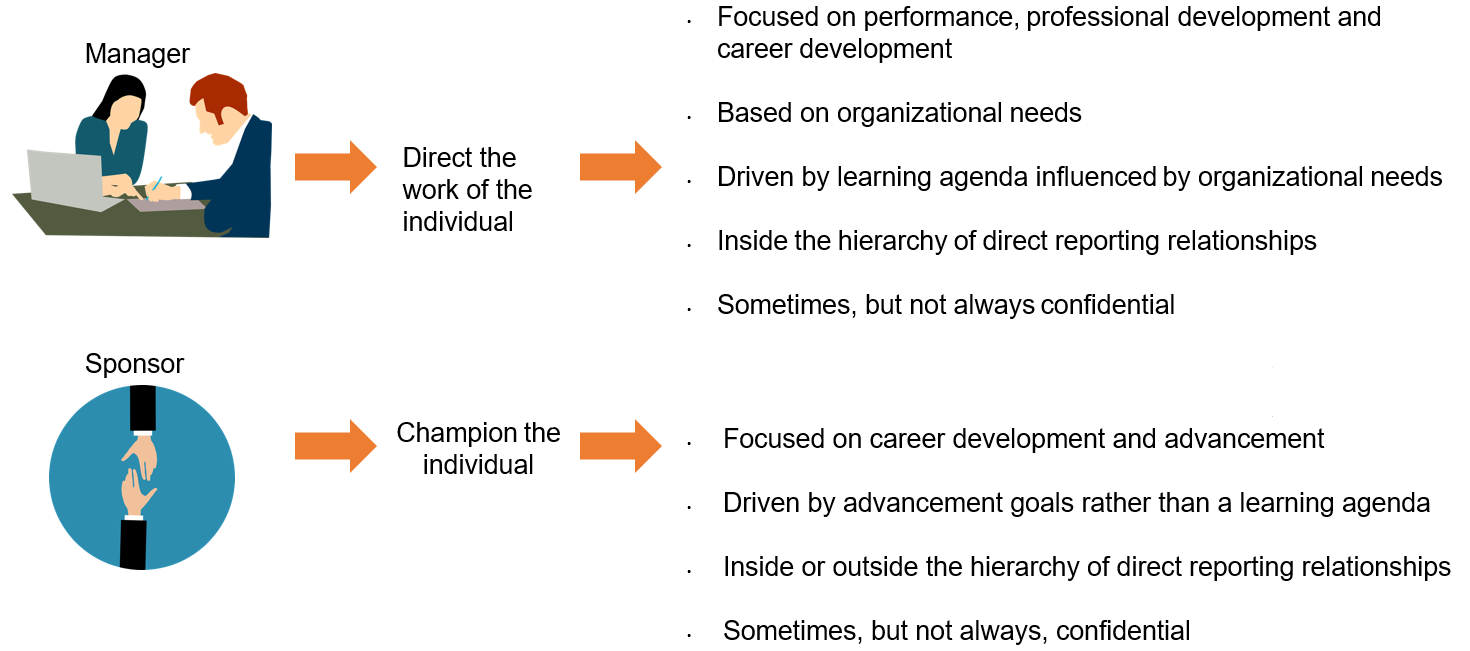 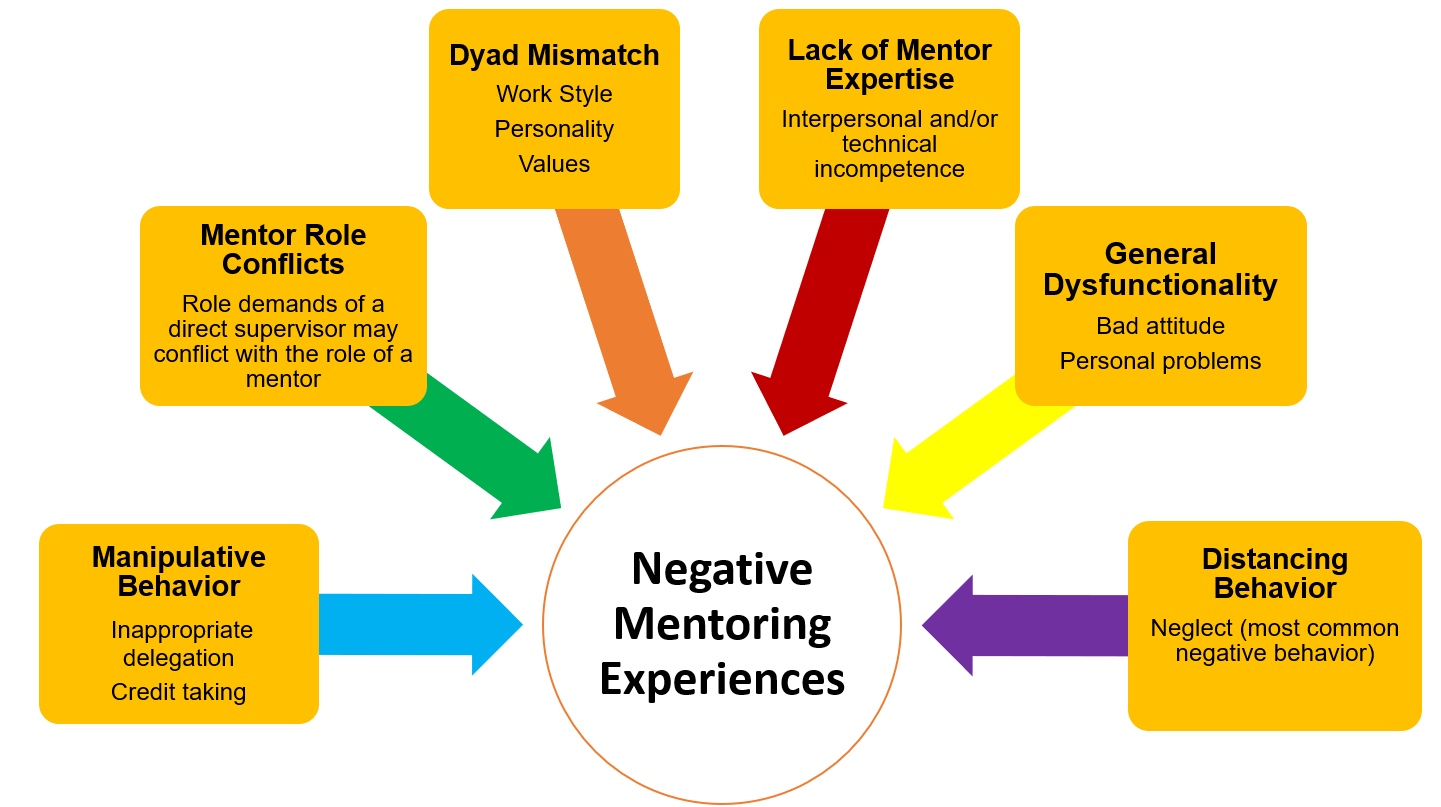 Mentor Do’s and Don’ts                                          Do’s                                             Don’ts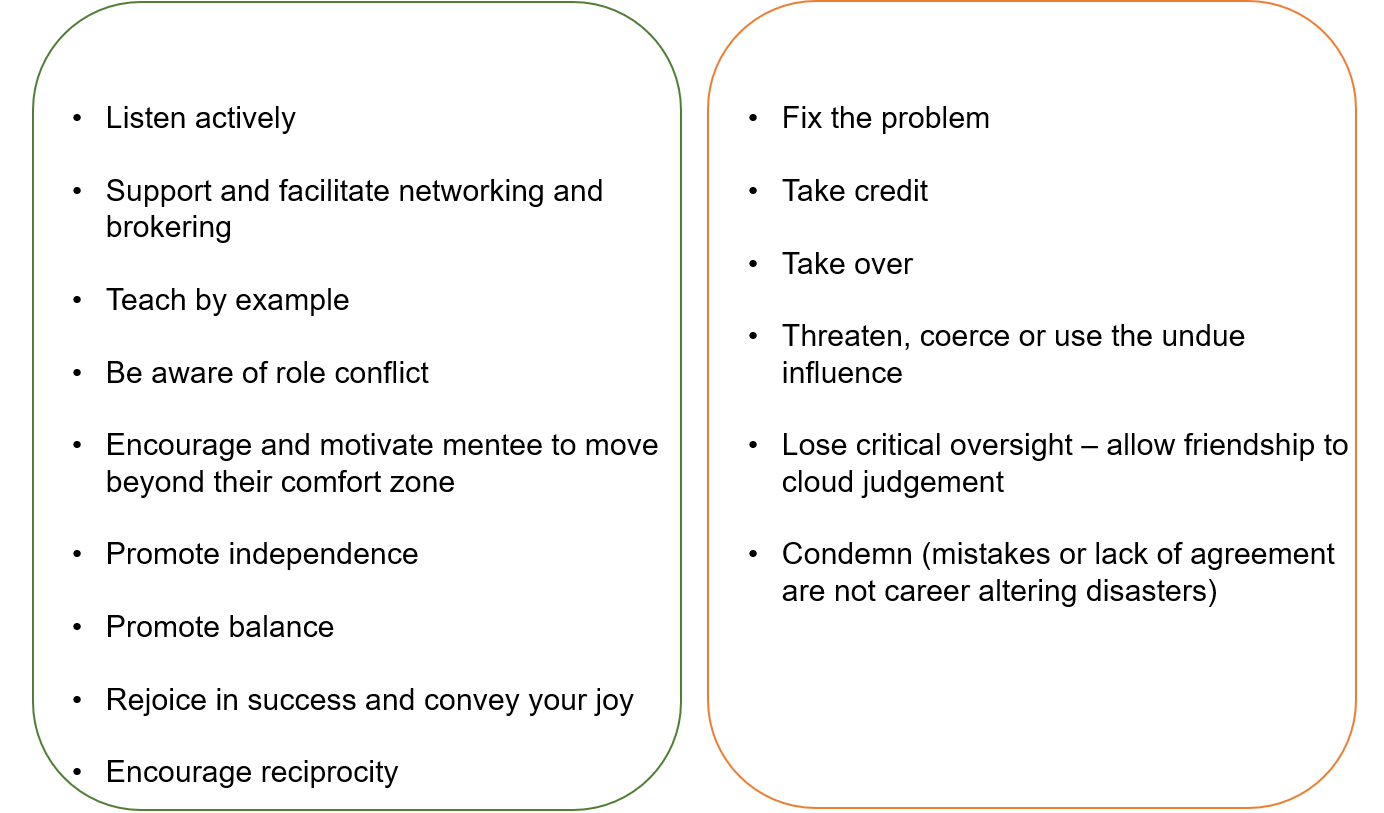 Mentors Role in Mentee DevelopmentSupportListening—actively (empathically)Expressing positive expectations(Mentors) balance both a present sense of where their students are and a dream of what they can become.Serving as advocateSelf-disclosure as appropriateChallengeSetting tasksSetting high standardsModelingProviding a mirrorVisionProvide a vision for a satisfying and successful career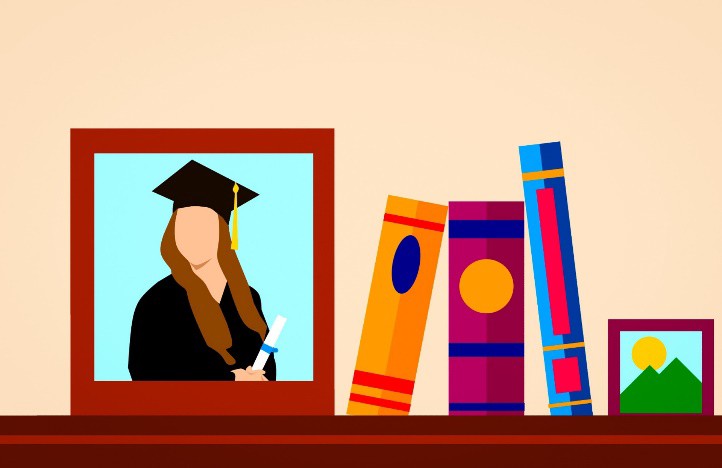 Mentoring Program Advisory Committee ChecklistFinalize list of eligible mentees’ (junior/new faculty) current mentoring needs and relationshipsAssemble list of eligible mentorsLimit 2-3 ‘career’ mentees per mentorAssist in mentor/mentee pairings, confirm existing pairs, and make assignments as neededCreate database of mentor-mentee pairsDistribute mentoring contract, IDP, meeting guide and other materialsPeriodic check-in: meet with mentors/mentees as  neededOrganize faculty development mentoring activities: faculty meetings, grand rounds, retreatsAnnual meeting or survey of mentors and menteesAssist in program evaluation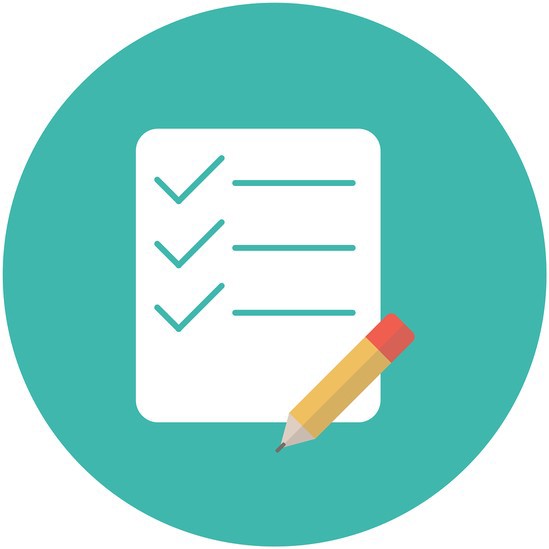 Mentor’s Meeting ChecklistSet aside adequate time for meetingsObtain and review mentee’s CV and IDP prior to meetingBe sure to review contact information and other meeting arrangements	Clarify what mentee expects from you--and what you expect from menteeReview mentee’s short/long term goalsBe sure that you have accurate, up-to-date information on advancement and promotion policies for your mentee’s series and rank (see the UTRGV SOM P&T Guidelines posted on Blackboard).Ask mentee to help you with writing, research, teaching, curriculum development etc. that is consistent with their career goalsBe aware of potential conflicts of interest if you are both a supervisor and mentor for the menteeBe sure that mentee has joined committees and professional organizations helpful for career developmentAssist your mentee to find other mentors within and outside UTRGV- SOMEvaluating Your Mentee’s GoalsUse the checklist below to appraise your mentee’s goals: SpecificityHas your mentee identified specific short- and long-term goals?Are the goals definite and precise?MeasurabilityAre your mentee’s goals quantifiable in nature?Has your mentee determined how to measure success?Work PlanDoes your mentee have an action plan to achieve their goals? Has your mentee considered the outcome of achieving these goals?Reality CheckAre your mentee's goals realistic given the circumstances? Has your mentee determined a completion date?Can success be achieved within the time allocated? Will additional resources or tools be needed to achieve success?Your RoleIs your role to advise, suggest or listen?Will your mentee’s goals require you to provide something other than guidance?How can you be most helpful to your mentee?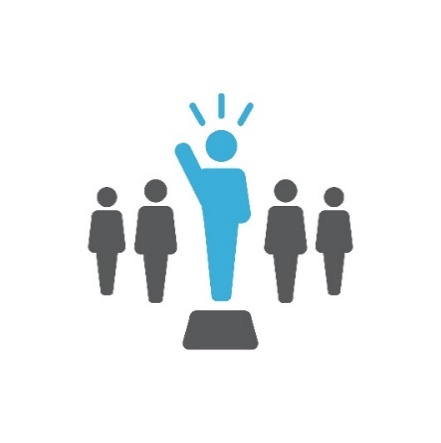 Appendix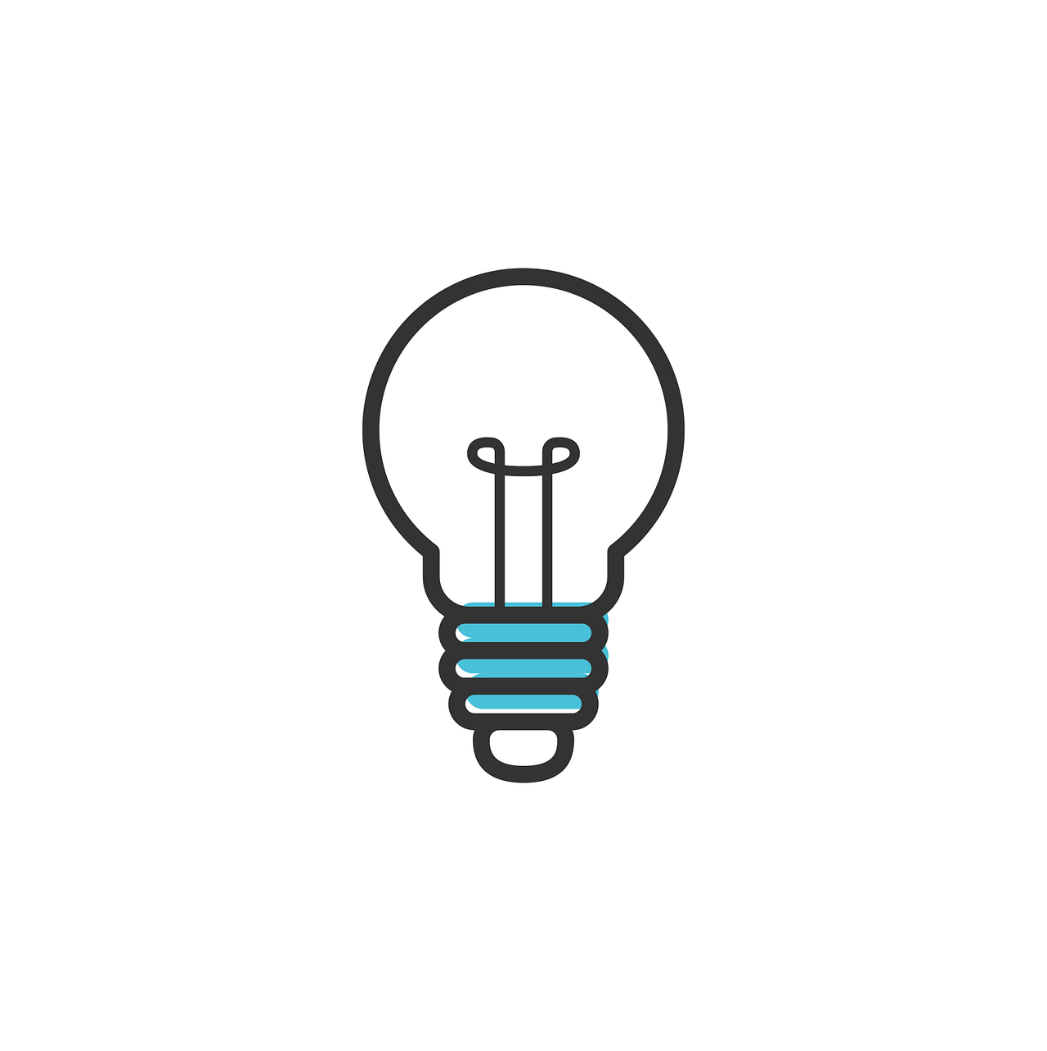 Mentoring ResourcesJohns Hopkins School of Public Heath, Center for Mind-Body Research	http://www.jhsph.edu/mindbodyresearch/mentoring_program/Medical College of Virginia Campus Office of Faculty and Instructional Development School of Medicinehttps://faculty.med.virginia.edu/facultyaffairs/faculty-life-cycle/mentoring-program/Northeast Ohio Medical Universityhttps://www.neomed.edu/facultyrelations/development/master-teacher-guild/University of Arkansas Medical Sciences https://faculty.uams.edu/faculty-mentoring-program/	University of California San Diego, National Center of Leadership in Academic Medicinehttp://nclam.ucsd.edu/University of Wisconsin - Madisonhttps://ictr.wisc.edu/mentoring/University of Massachusetts Medical Schoolhttp://www.umassmed.edu/Macy/index.aspx?linkidentifier=id&itemid=7722University of Miami School of Medicinehttp://cfar.med.miami.edu/developmental-core/mentoring-programUniversity of North Carolina at Chapel Hillhttps://www.med.unc.edu/pediatrics/about/faculty-development/faculty-mentoring-1/Miscellaneous Mentoring ResourcesA guide to Training and Mentoring in the Intramural Research Program at NIHhttps://oir.nih.gov/sourcebook/mentoring-training/guide-training-mentoringAmerican Heart Association Mentoring Handbook http://my.americanheart.org/idc/groups/ahamah- public/@wcm/@sop/documents/downloadable/ucm_319794.pdfAssociation for Women in Sciencehttps://www.awis.org/getting-the-most-out-of-your-mentoring-relationships/MentorNet http://www.mentornet.net/University-Wide ResourcesMentor Support Program  https://www.utrgv.edu/facultysuccess/programs-training/mentors-support-program/index.htm New Faculty Support Program  https://www.utrgv.edu/facultysuccess/programs-training/new-faculty-support/index.htm Academic Affairs Leadership Program https://www.utrgv.edu/facultysuccess/programs-training/academic-affairs-academic-program/index.htm Second Year Faculty  https://www.utrgv.edu/facultysuccess/programs-training/second-year-faculty/index.htm General Faculty Development https://www.utrgv.edu/facultysuccess/programs-training/general-faculty-development/index.htm Summer Writing Program  https://www.utrgv.edu/facultysuccess/programs-training/summer-writing-program/index.htm Associate to Full Professor Program https://www.utrgv.edu/facultysuccess/programs-training/associate-full-professor-program/index.htm Department Leaders Workshop  https://www.utrgv.edu/facultysuccess/programs-training/department-leaders-workshop/index.htm Distinguished Faculty Colloquium  https://www.utrgv.edu/facultysuccess/programs-training/distinguished-faculty-colloquium/index.htm Department Profile  https://www.utrgv.edu/facultysuccess/programs-training/department-profile/index.htm Selected Articles Abedin, Z., Biskup, E., Silet, K., Garbutt, J. M., Kroenke, K., Feldman, M. D., . . . Pincus, H. A. (2012). Deriving Competencies for Mentors of Clinical and Translational Scholars. Clinical and Translational Science, 5(3), 273-280. doi:10.1111/j.1752-8062.2011.00366.x; 10.1111/j.1752-8062.2011.00366.xBerk, R. A. P., Berg, Janet, MS, RN, Mortimer, Rosemary, MS, MSEd, RN, Walton-Moss, Benita, DNS, RN, & Yeo, Theresa P., MSN, MPH, RN. (2005). Measuring the Effectiveness of Faculty Mentoring Relationships. Academic Medicine, 80(1), 66-71.Cho, C. S., Ramanan, R. A., & Feldman, M. D. (2011). Defining the ideal qualities of mentorship: a qualitative analysis of the characteristics of outstanding mentors. The American Journal of Medicine, 124(5), 453-458. doi:10.1016/j.amjmed.2010.12.007Daloz, L. (1999). Mentor: Guiding the journey of adult learners. San Francisco, CA: Jossey-BassEby, L. T., & Lockwood, A. (2005). Protégés’ and mentors’ reactions to participating in formal mentoring programs: A qualitative investigation. Journal of Vocational Behavior, 67(3), 441-458. doi:10.1016/j.jvb.2004.08.002Feldman, M. D. (2012). From the editors' desk: realizing the dream: mentorship in academic medicine. Journal of General Internal Medicine, 27(1), 1-2. doi:10.1007/s11606-011-1923-2Feldman, M. D., Arean, P. A., Marshall, S. J., Lovett, M., & O'Sullivan, P. (2010). Does mentoring matter: results from a survey of faculty mentees at a large health sciences university Medical Education Online, 15(0) doi:10.3402/meo.v15i0.5063Feldman, M. D., Huang, L., Guglielmo, B. J., Jordan, R., Kahn, J., Creasman, J. M., . . . Brown, J. S. (2009). Training the Next Generation of Research Mentors: The University of California, San Francisco, Clinical & Translational Science Institute Mentor Development Program Clinical and Translational Science, 2(3), 216-221. doi:10.1111/j.1752- 8062.2009.00120.xFeldman, M. D., Steinauer, J. E., Khalili, M., Huang, L., Kahn, J. S., Lee, K. A., . . . Brown, J. S. (2012). A Mentor Development Program for Clinical Translational Science Faculty Leads to Sustained, Improved Confidence in Mentoring Skills Clinical and Translational Science, doi:10.1111/j.1752-8062.2012.00419.xJackson, V. A., Palepu, A., Szalacha, L., Caswell, C., Carr, P. L., & Inui, T. (2003). "Having the right chemistry": a qualitative study of mentoring in academic medicine. Academic Medicine : Journal of the Association of American Medical Colleges, 78(3), 328-334.Johnson, J. C., Williams, B., & Jayadevappa, R. (1999). Mentoring program for minority faculty at the University of Pennsylvania School of Medicine. Academic Medicine : Journal of the Association of American Medical Colleges, 74(4), 376-379.Johnson, M. O., Subak, L. L., Brown, J. S., Lee, K. A., & Feldman, M. D. (2010). An innovative program to train health sciences researchers to be effective clinical and translational research mentors. Academic Medicine : Journal of the Association of American Medical Colleges, 85(3), 484-489. doi:10.1097/ACM.0b013e3181cccd12Kram, K. E. (1983). Phases of the Mentor Relationship. Academy of Management Journal, 26(4), 608-625. doi:10.2307/255910Kram, K. E. (1985). Improving the Mentoring Process. Training & Development Journal, 39(4), 40.Luckhaupt, S. E., Chin, M. H., Mangione, C. M., Phillips, R. S., Bell, D., Leonard, A. C., & Tsevat, J. (2005). Mentorship in academic general internal medicine. Results of a survey of mentors. Journal of General Internal Medicine, 20(11), 1014-1018. doi:10.1111/j.1525-1497.2005.215.xShea, J. A., Stern, D. T., Klotman, P. E., Clayton, C. P., O'Hara, J. L., Feldman, M. D., . . . Jagsi, R. (2011). Career development of physician scientists: a survey of leaders in academic medicine. The American Journal of Medicine, 124(8), 779-787. doi:10.1016/j.amjmed.2011.04.004Straus, S. E., Johnson, M. O., Marquez, C., & Feldman, M. D. (2013). Characteristics of successful and failed mentoring relationships: A qualitative study across two academic health centers. Academic Medicine : Journal of the Association of American Medical Colleges, 88(1), 82-89. doi: 10.1097/ACM.0b013e318276